SOUTHEASTERN ARIZONA WORKFORCE DEVELOPMENT BOARD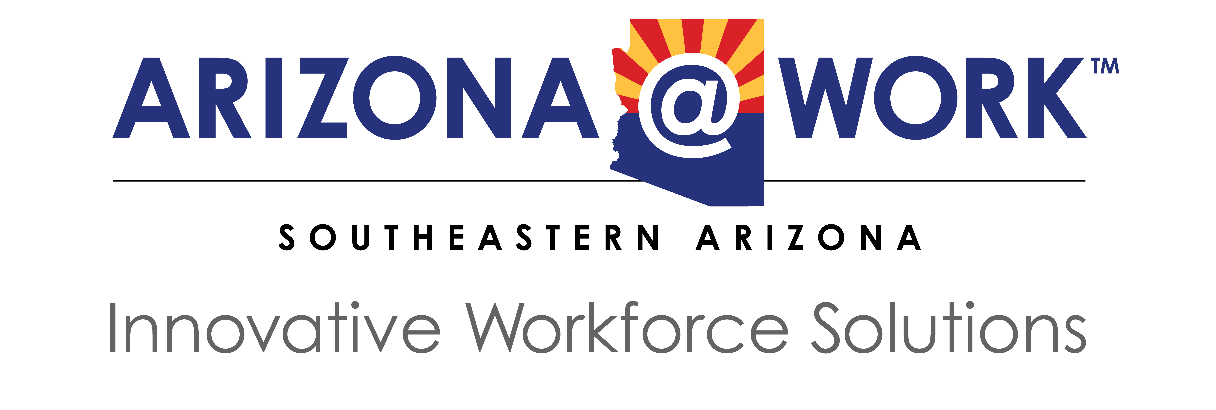 MinutesOmni Tucson National Resort2727 W. Club DriveTucson, Arizona 85742Zoom Online Virtual Meetinghttps://zoom.us/j/2048227879?pwd=NG51ZTgrK29wRkVkRWN6UXF1UzgwUT09Meeting ID: 204 822 7879 
Passcode: 1Tzf0KWednesday, June 22, 20222:00 PM_____________________________________________________________________________________Members Present		Members Absent	          Staff Present	  Guests PresentRon Curtis			Martha Lujan			Vada Phelps	      Jim MizeKathleen Bullock		Jason Bowling			Vickie Simmons	      Sean Wenham      Wick Lewis 			Jack Bauer			Eric Grisham            MaryAnn LawrenceDoris Tolbert			Kim Henderson			Bobbie ReedSusan Wood			Jacob Williams	      		Lori BaronTony Boone			Mark Gallego			Robert Archer          Evonne Cummins		Edward Dummitt				Merritt Essig			Matt Bolinger			Sam Curtis						Peter Hooper			Jelensky Irons	Elizabeth KinderPeg Harmon							Rebekah KimmelSteven GarateCall to OrderPresident Ron Curtis called to order the meeting of the ARIZONA@WORK Local Workforce Board at 2:03 PM on June 22, 2022 in person as well as on Zoom. Roll CallLori Baron conducted roll call. The names of present and absent members, as well as guests and staff, are listed above. A quorum was established.“If such a conflict does arise, I will declare that conflict before the board and 	refrain from discussing and voting on matters in which I have conflict.”Call to the PublicLisa Verdugo from DES explained a pilot tool that they were implementing.Action Item: To Approve/Disapprove June 22, 2022 Agenda	Motion to Approve: Doris Tolbert	Seconded:  Kathleen Bullock	Approved: UnanimouslyAction Item: To Approve/Disapprove March 17, 2022 MinutesMotion to Approve: Evonne CumminsSeconded: Rebekah KimmelApproved: UnanimouslyJason Bowling’s Resignation was accepted. He will be missed.Financial Report: Budget and ExpendituresWick Lewis: Great job on the Financial Reports.One-Stop Operator ReportJim Mize reviewed his report which is in the packet. He highlighted the lack of participation of viable clients that is a nationwide problem.Everyone is welcome to the monthly Partner Meeting.Core Partner ReportsOne-Stop Employment and Training report presented by Vickie Simmons.Her report is in the Board packet.There is a 30% loss of funding.It is unknown how the new funding formula will affect us next year.Please read the Success Stories in the packet.  Rehabilitation Services report presented by Elizabeth Kinder.Her report is in the Board packet.Sierra Vista achieved 400% success rate. Safford had a 159% success rate. People with disabilities are keeping their jobs.Employment Services report presented by Jelensky Irons.Employment service numbers for Southeastern Arizona from March-June, 2022.The monthly Southeastern Statewide call held every 2nd Wednesday builds good relationships.Adult Education report presented by Peter HooperHis report is in the packet.Students are able to start college the next day. Numbers are increasing.12k people in Cochise County have less than a high school diploma.Executive Director’s Report – Vada PhelpsSafford AZ@Work has opened their new office at 626 S. 6th Avenue in Safford. The next Board meeting will be held in Thatcher. That would be a great time to stop by the new office.Ms. Phelps will hold orientation for new board members tomorrow morning at 8:00 am prior to the start of the Board Retreat.President’s Report – Ron Curtis Ron Curtis and Kathleen Bullock attended the NAWB conference in Washington, D.C. April 11-14. There were thousands of people. We should improve communication between regions. The challenges are similar and there are a lot of commonalities in different regions. We had great private conversations. Do not take what is handed to you, listen and plan your own path. Know where you have been and where we are going. Enthusiasm is contagious.A Nomination Committee was appointed: Doris Tolbert, Evonne Cummins and Kathleen Bullock. At the September meeting, they will present a list of board members that have consented to serve as an Officer of the Board if elected.Board Announcements There were no announcements.Next Board MeetingSeptember 15, 2022 at 10:00 a.m.Eastern Arizona CollegeThatcher, ArizonaAdjournThe meeting was adjourned at 3:45 p.m.ARIZONA@WORK is an Equal Opportunity employer/program.Funded by WIOA federal dollars serving Adults, Youth, and Dislocated WorkersReport Submitted by: Lori Baron